(Nombre de la escuela)Planeación de inglés – Educación a distanciaGrado: Tercero  Grupos: (A, B, etc.)  Unidad: 8      Periodo: 19 al 23 de AbrilMaestro(a): (Nombre)AMBIENTES SOCIALES DE APRENDIZAJE: LÚDICO Y LITERARIO
Actividad comunicativa: Comprensión del yo y del otro.
Práctica social del lenguaje: Lee literatura fantástica o de suspenso para evaluar diferencias culturales.Aprendizajes esperadosUtilizar diferentes estrategias de comprensión para comprender y analizar historietas.ActividadEvidencia solicitadaA usar tu cuaderno​Resolver los siguientes ejercicios en línea:https://www.juicyenglish.com/d3gs26Exercise01.html
https://www.juicyenglish.com/d3gs26Exercise02.htmlFotografía de:Ejercicios resueltos.A divertimosResolver el siguiente crucigrama en línea:https://www.juicyenglish.com/d3gs26exercise03.htmlFotografía de:Crucigrama resuelto.Para aprender más​Completa el siguiente ejercicio: 
https://www.juicyenglish.com/d3gs26exercise04.htmlFotografía de:Ejercicio resuelto.A compartir en familiaEs tiempo de compartir en familia lo que has aprendido.  Lean los siguientes diálogos y hagan las ilustraciones para cada panel. Compartan juntos sus ideas, identifiquen los personajes y su entorno con sus detalles.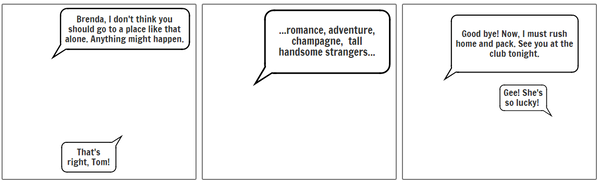 Fotografía de:Historieta dibujada.EvaluaciónObserva el siguiente cómic y escribe los diálogos correspondientes para cada bocadillo (speech balloons). ​Fotografía de:Las respuestas.